REQUISIÇÃO DE AFASTAMENTO A SERVIÇO E CONCESSÃO DE DIÁRIAS E PASSAGENS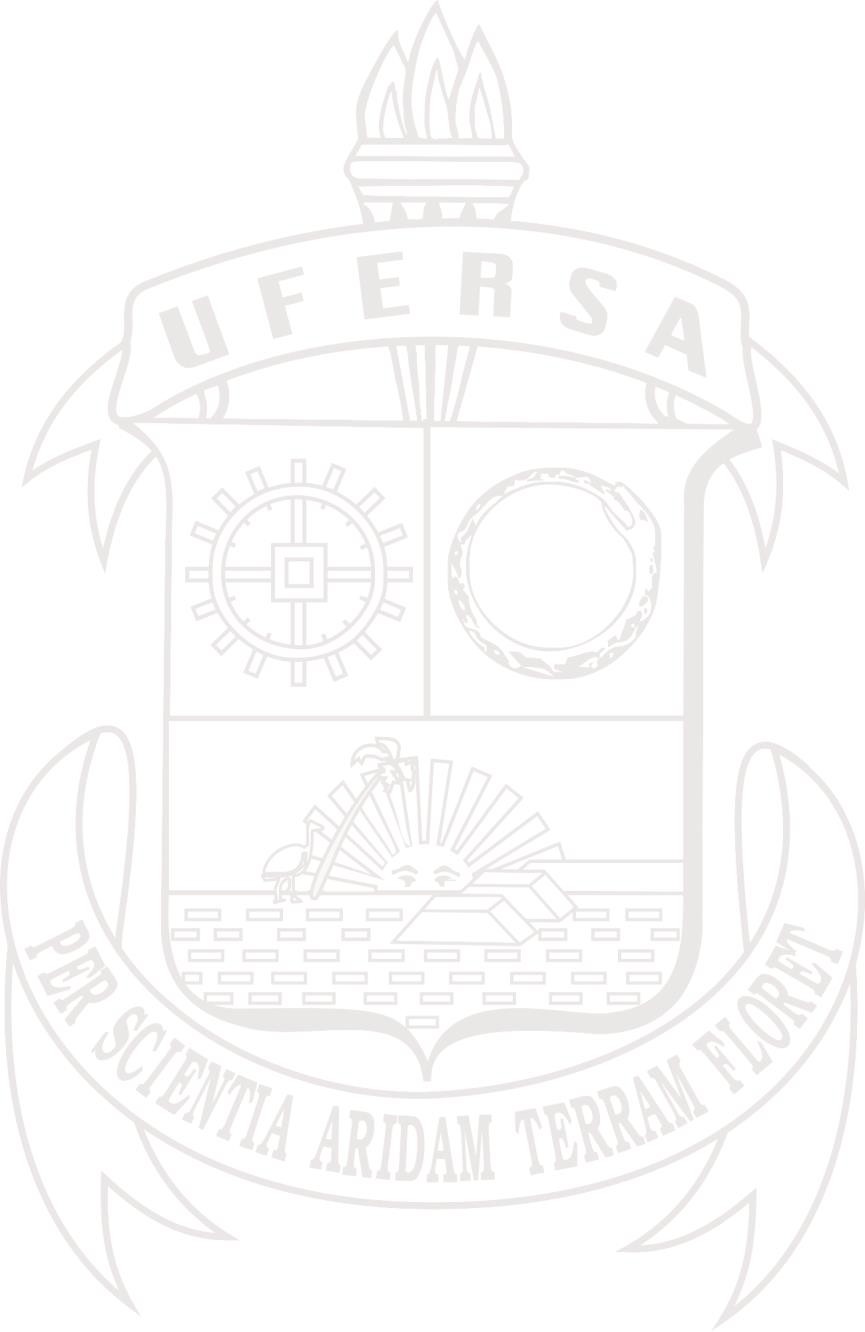 1. DADOS PESSOAIS1. DADOS PESSOAIS( ) Servidor (Convidado, Assessor Especial, Participante Comitiva, Equipe de Apoio)( ) Não Servidor (Colaborador eventual, Dependente)( ) SEPE (Empregado Público, Servidor de outra esfera de Poder)( ) Outro. Especificar:( ) Servidor (Convidado, Assessor Especial, Participante Comitiva, Equipe de Apoio)( ) Não Servidor (Colaborador eventual, Dependente)( ) SEPE (Empregado Público, Servidor de outra esfera de Poder)( ) Outro. Especificar:( ) Servidor (Convidado, Assessor Especial, Participante Comitiva, Equipe de Apoio)( ) Não Servidor (Colaborador eventual, Dependente)( ) SEPE (Empregado Público, Servidor de outra esfera de Poder)( ) Outro. Especificar:( ) Servidor (Convidado, Assessor Especial, Participante Comitiva, Equipe de Apoio)( ) Não Servidor (Colaborador eventual, Dependente)( ) SEPE (Empregado Público, Servidor de outra esfera de Poder)( ) Outro. Especificar:( ) Servidor (Convidado, Assessor Especial, Participante Comitiva, Equipe de Apoio)( ) Não Servidor (Colaborador eventual, Dependente)( ) SEPE (Empregado Público, Servidor de outra esfera de Poder)( ) Outro. Especificar:( ) Servidor (Convidado, Assessor Especial, Participante Comitiva, Equipe de Apoio)( ) Não Servidor (Colaborador eventual, Dependente)( ) SEPE (Empregado Público, Servidor de outra esfera de Poder)( ) Outro. Especificar:( ) Servidor (Convidado, Assessor Especial, Participante Comitiva, Equipe de Apoio)( ) Não Servidor (Colaborador eventual, Dependente)( ) SEPE (Empregado Público, Servidor de outra esfera de Poder)( ) Outro. Especificar:( ) Servidor (Convidado, Assessor Especial, Participante Comitiva, Equipe de Apoio)( ) Não Servidor (Colaborador eventual, Dependente)( ) SEPE (Empregado Público, Servidor de outra esfera de Poder)( ) Outro. Especificar:Nome:Nome:Nome da mãe:Nome da mãe:CPF:CPF:Data de nascimento:Data de nascimento:Data de nascimento:RG:RG:Órgão Expedidor:Órgão Expedidor:Órgão Expedidor:Nº do Passaporte (se estrangeiro):Nº do Passaporte (se estrangeiro):Matrícula Siape:Matrícula Siape:Matrícula Siape:Lotação/Órgão:Lotação/Órgão:Cargo, Função, Emprego:Cargo, Função, Emprego:Telefones (com DDD):Telefones (com DDD):E-mail pessoal:E-mail pessoal:E-mail pessoal:2. DADOS BANCÁRIOS – Para não Servidores2. DADOS BANCÁRIOS – Para não Servidores2. DADOS BANCÁRIOS – Para não Servidores2. DADOS BANCÁRIOS – Para não Servidores2. DADOS BANCÁRIOS – Para não Servidores2. DADOS BANCÁRIOS – Para não Servidores2. DADOS BANCÁRIOS – Para não Servidores2. DADOS BANCÁRIOS – Para não Servidores2. DADOS BANCÁRIOS – Para não Servidores2. DADOS BANCÁRIOS – Para não ServidoresNome do banco:Nome do banco:Número do Banco:Número do Banco:Número do Banco:Agência:Agência:Conta corrente:Conta corrente:Conta corrente:DV:3. OBJETIVO DA VIAGEM: (Descrição da Atividade/Motivação/Vinculação do Serviço ou Evento aos Programas e Projetos em andamento):3. OBJETIVO DA VIAGEM: (Descrição da Atividade/Motivação/Vinculação do Serviço ou Evento aos Programas e Projetos em andamento):3. OBJETIVO DA VIAGEM: (Descrição da Atividade/Motivação/Vinculação do Serviço ou Evento aos Programas e Projetos em andamento):3. OBJETIVO DA VIAGEM: (Descrição da Atividade/Motivação/Vinculação do Serviço ou Evento aos Programas e Projetos em andamento):3. OBJETIVO DA VIAGEM: (Descrição da Atividade/Motivação/Vinculação do Serviço ou Evento aos Programas e Projetos em andamento):3. OBJETIVO DA VIAGEM: (Descrição da Atividade/Motivação/Vinculação do Serviço ou Evento aos Programas e Projetos em andamento):3. OBJETIVO DA VIAGEM: (Descrição da Atividade/Motivação/Vinculação do Serviço ou Evento aos Programas e Projetos em andamento):3. OBJETIVO DA VIAGEM: (Descrição da Atividade/Motivação/Vinculação do Serviço ou Evento aos Programas e Projetos em andamento):3. OBJETIVO DA VIAGEM: (Descrição da Atividade/Motivação/Vinculação do Serviço ou Evento aos Programas e Projetos em andamento):3. OBJETIVO DA VIAGEM: (Descrição da Atividade/Motivação/Vinculação do Serviço ou Evento aos Programas e Projetos em andamento):4. DADOS DA VIAGEMSerá necessário o pagamento de:( ) Passagens Aéreas( ) Diárias( ) Adicional de DeslocamentoSerá necessário o pagamento de:( ) Passagens Aéreas( ) Diárias( ) Adicional de DeslocamentoSerá necessário o pagamento de:( ) Passagens Aéreas( ) Diárias( ) Adicional de DeslocamentoSerá necessário o pagamento de:( ) Passagens Aéreas( ) Diárias( ) Adicional de DeslocamentoSerá necessário o pagamento de:( ) Passagens Aéreas( ) Diárias( ) Adicional de DeslocamentoSerá necessário o pagamento de:( ) Passagens Aéreas( ) Diárias( ) Adicional de DeslocamentoSerá necessário o pagamento de:( ) Passagens Aéreas( ) Diárias( ) Adicional de DeslocamentoSerá necessário o pagamento de:( ) Passagens Aéreas( ) Diárias( ) Adicional de DeslocamentoSerá necessário o pagamento de:( ) Passagens Aéreas( ) Diárias( ) Adicional de DeslocamentoTRECHOS / PERCURSOSTRECHOS / PERCURSOSTRECHOS / PERCURSOSTRECHOS / PERCURSOSTRECHOS / PERCURSOSTRECHOS / PERCURSOSTRECHOS / PERCURSOSTRECHOS / PERCURSOSTRECHOS / PERCURSOSTRECHOS / PERCURSOSDATADATADATAORIGEMDESTINOHora de SaídaHora de ChegadaHora do início da missãoHora do fim da missãoHora do fim da missãoHora do fim da missão* Os horários a serem descritos aqui têm por objetivo dar ao Solicitante de Passagem as informações necessárias para realizar a cotação de preços e a consequente compra da passagem que atenda aos critérios de interesse da Administração, vedada escolha pelo Proposto.* Os horários a serem descritos aqui têm por objetivo dar ao Solicitante de Passagem as informações necessárias para realizar a cotação de preços e a consequente compra da passagem que atenda aos critérios de interesse da Administração, vedada escolha pelo Proposto.* Os horários a serem descritos aqui têm por objetivo dar ao Solicitante de Passagem as informações necessárias para realizar a cotação de preços e a consequente compra da passagem que atenda aos critérios de interesse da Administração, vedada escolha pelo Proposto.* Os horários a serem descritos aqui têm por objetivo dar ao Solicitante de Passagem as informações necessárias para realizar a cotação de preços e a consequente compra da passagem que atenda aos critérios de interesse da Administração, vedada escolha pelo Proposto.* Os horários a serem descritos aqui têm por objetivo dar ao Solicitante de Passagem as informações necessárias para realizar a cotação de preços e a consequente compra da passagem que atenda aos critérios de interesse da Administração, vedada escolha pelo Proposto.* Os horários a serem descritos aqui têm por objetivo dar ao Solicitante de Passagem as informações necessárias para realizar a cotação de preços e a consequente compra da passagem que atenda aos critérios de interesse da Administração, vedada escolha pelo Proposto.* Os horários a serem descritos aqui têm por objetivo dar ao Solicitante de Passagem as informações necessárias para realizar a cotação de preços e a consequente compra da passagem que atenda aos critérios de interesse da Administração, vedada escolha pelo Proposto.* Os horários a serem descritos aqui têm por objetivo dar ao Solicitante de Passagem as informações necessárias para realizar a cotação de preços e a consequente compra da passagem que atenda aos critérios de interesse da Administração, vedada escolha pelo Proposto.* Os horários a serem descritos aqui têm por objetivo dar ao Solicitante de Passagem as informações necessárias para realizar a cotação de preços e a consequente compra da passagem que atenda aos critérios de interesse da Administração, vedada escolha pelo Proposto.* Os horários a serem descritos aqui têm por objetivo dar ao Solicitante de Passagem as informações necessárias para realizar a cotação de preços e a consequente compra da passagem que atenda aos critérios de interesse da Administração, vedada escolha pelo Proposto.* Os horários a serem descritos aqui têm por objetivo dar ao Solicitante de Passagem as informações necessárias para realizar a cotação de preços e a consequente compra da passagem que atenda aos critérios de interesse da Administração, vedada escolha pelo Proposto.5. CURRÍCULO – COLABORADORES EVENTUAIS: (Detalhar abaixo ou anexar arquivo)5. CURRÍCULO – COLABORADORES EVENTUAIS: (Detalhar abaixo ou anexar arquivo)5. CURRÍCULO – COLABORADORES EVENTUAIS: (Detalhar abaixo ou anexar arquivo)5. CURRÍCULO – COLABORADORES EVENTUAIS: (Detalhar abaixo ou anexar arquivo)5. CURRÍCULO – COLABORADORES EVENTUAIS: (Detalhar abaixo ou anexar arquivo)5. CURRÍCULO – COLABORADORES EVENTUAIS: (Detalhar abaixo ou anexar arquivo)5. CURRÍCULO – COLABORADORES EVENTUAIS: (Detalhar abaixo ou anexar arquivo)5. CURRÍCULO – COLABORADORES EVENTUAIS: (Detalhar abaixo ou anexar arquivo)5. CURRÍCULO – COLABORADORES EVENTUAIS: (Detalhar abaixo ou anexar arquivo)5. CURRÍCULO – COLABORADORES EVENTUAIS: (Detalhar abaixo ou anexar arquivo)6. JUSTIFICATIVASPassagens com qualquer uma das características abaixo somente serão emitidas mediante justificativa.Justifique todos os itens nos quais se enquadre a solicitação.6. JUSTIFICATIVASPassagens com qualquer uma das características abaixo somente serão emitidas mediante justificativa.Justifique todos os itens nos quais se enquadre a solicitação.6. JUSTIFICATIVASPassagens com qualquer uma das características abaixo somente serão emitidas mediante justificativa.Justifique todos os itens nos quais se enquadre a solicitação.6. JUSTIFICATIVASPassagens com qualquer uma das características abaixo somente serão emitidas mediante justificativa.Justifique todos os itens nos quais se enquadre a solicitação.6. JUSTIFICATIVASPassagens com qualquer uma das características abaixo somente serão emitidas mediante justificativa.Justifique todos os itens nos quais se enquadre a solicitação.6. JUSTIFICATIVASPassagens com qualquer uma das características abaixo somente serão emitidas mediante justificativa.Justifique todos os itens nos quais se enquadre a solicitação.6. JUSTIFICATIVASPassagens com qualquer uma das características abaixo somente serão emitidas mediante justificativa.Justifique todos os itens nos quais se enquadre a solicitação.6. JUSTIFICATIVASPassagens com qualquer uma das características abaixo somente serão emitidas mediante justificativa.Justifique todos os itens nos quais se enquadre a solicitação.1 Viagem urgente(menos de 15 dias de antecedência):Viagem urgente(menos de 15 dias de antecedência):2Desembarque que não cumpra antecedência mínima de 3 horas até o início das atividades:Desembarque que não cumpra antecedência mínima de 3 horas até o início das atividades:3Embarque ou desembarque fora do período de 7h as 21h:Embarque ou desembarque fora do período de 7h as 21h:4Final de semana:Final de semana:5Especificação de aeroporto:Especificação de aeroporto:6Grupo de mais de 5 pessoas:Grupo de mais de 5 pessoas:7Viagem com mais de 30 diárias acumuladas no exercício:Viagem com mais de 30 diárias acumuladas no exercício:7. JUSTIFICATIVA PARA PENDÊNCIA DE PRESTAÇÃO DE CONTAS7. JUSTIFICATIVA PARA PENDÊNCIA DE PRESTAÇÃO DE CONTAS7. JUSTIFICATIVA PARA PENDÊNCIA DE PRESTAÇÃO DE CONTAS7. JUSTIFICATIVA PARA PENDÊNCIA DE PRESTAÇÃO DE CONTAS7. JUSTIFICATIVA PARA PENDÊNCIA DE PRESTAÇÃO DE CONTAS7. JUSTIFICATIVA PARA PENDÊNCIA DE PRESTAÇÃO DE CONTAS7. JUSTIFICATIVA PARA PENDÊNCIA DE PRESTAÇÃO DE CONTAS7. JUSTIFICATIVA PARA PENDÊNCIA DE PRESTAÇÃO DE CONTAS7. JUSTIFICATIVA PARA PENDÊNCIA DE PRESTAÇÃO DE CONTAS